Supplementary 4Fatigue, 1 year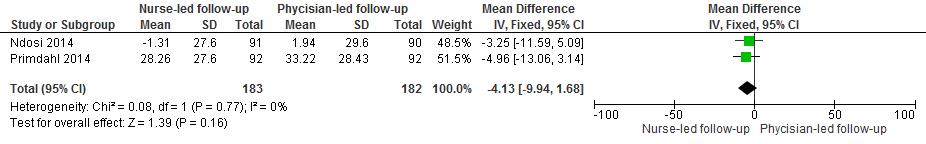 Fatigue 2 year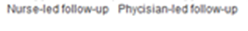 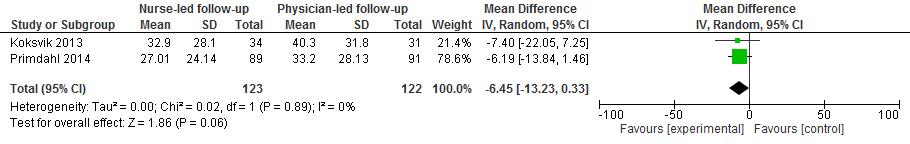 Physical  disability 1 year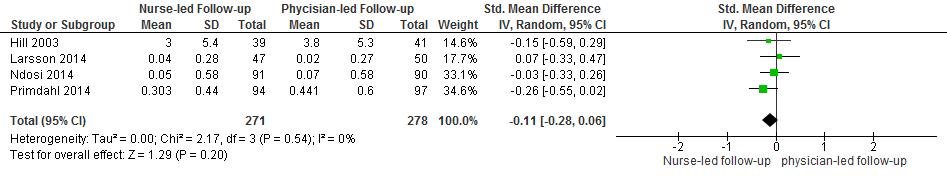 Physical  disability 2 year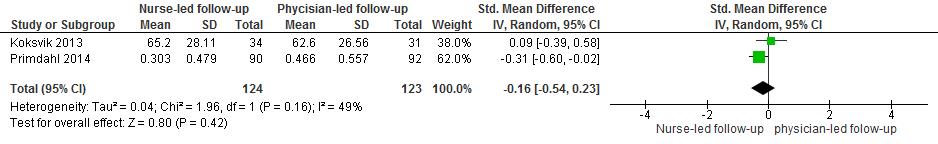 Quality of life, 1 year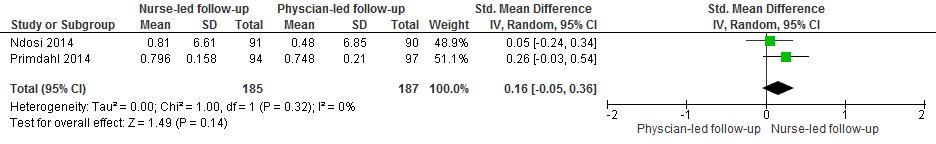 Quality of life, 2 year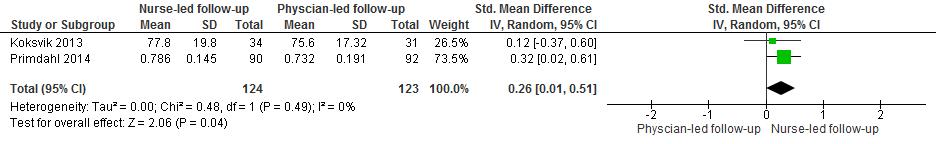 